Муниципальное бюджетное  учреждение дополнительного образования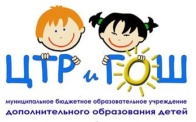 «Центр творческого развития и гуманитарного образования школьников»муниципального района «Олекминский район» Республики Саха (Якутия)_____________________________________________________________________________678100, Россия, Республика Саха (Якутия), г. Олекминск, ул. Филатова, 6.Тел.(fax) (411-38) 4-20-89, е-mail: rolga@cnirsh.ru, сайт: www.cnirsh.ruИсх. № Руководителям  образовательных учреждений,педагогам Информационное письмо №1по проекту «Космос далекий и близкий»Уважаемые коллеги!В ноябре 2017 года исполняется 80 лет нашему земляку, ученому космофизику с мировым именем, академику РАН Гермогену Филипповичу Крымскому. С Центром творческого развития и гуманитарного образования школьников его связывает  многолетнее сотрудничество. В далекие 90-е годы  Гермоген Филиппович  стоял у истоков организации исследовательской работы с детьми и программы «Шаг в будущее» в нашем районе.   В честь этого события, 12 апреля 2017 года  состоится старт нового проекта Центра творческого развития и гуманитарного образования школьников: «Космос далёкий и близкий».  Основная цель - популяризация вклада великих учёных в развитие знаний  о Космосе и Вселенной, популяризация науки астрономия, расширение общего кругозора учащихся.	 Проект рассчитан на детей дошкольного и школьного возраста, а также на педагогов образовательных учреждений Олёкминского района.	В течение 2017 года будут проведены ряд мероприятий включающих:Дистанционные викториныКомандные игрыКонкурсы  рисунков и сочинений	Итоги будут подведены в ноябре 2017 года на очно - дистанционной конференции «Космос далёкий и близкий», посвященной 80-летию со дня рождения Г.Ф. Крымского (Положение о конференции будет опубликовано на сайте 28 апреля 2017 года).	До конца этого  учебного года ЦТР и ГОШ предлагает Вашему вниманию следующие мероприятия:Командная игра по станциям «Космос и мы» Классные часы:  «Г.Ф.Крымский – академик РАН - наш земляк»; «Своя игра»:  «Астрономия - наука о Вселенной»Дистанционная викторина для начального звена «Путешествия Гнома - астронома»Дистанционная викторина для среднего звена «Твоя Вселенная»	Задания и бланки для ответов дистанционных викторин «Путешествие Гнома - астронома» и «Твоя Вселенная» 12 апреля будут размещены на сайте МБУ ДО « ЦТР и ГОШ». Все участники викторины получают сертификаты, победители - дипломы и призы.	Командная игра по станциям предполагает участие команд учащихся 5-8 классов. Количество команд - не более 7, количество человек в команде  5 – 7. Игра проводится  педагогами Центра на базе образовательного учреждения. Заявка на проведение оформляется по следующей ссылке https://docs.google.com/forms/d/e/1FAIpQLSeWKOp2UZ5ScEtKcbKdR9xQqn7HaSc6gq6lVCAMQZfhKxI-jw/viewform?usp=sf_link	Координатор проекта - педагог организатор Закирова Гульнара Фатыховна. Контакты: E-mail - ZakirovaGF85@gmail.com, тел. 4-20-89.Директор                                    О.Ю.РожковаИсполнитель: Закирова Г.Ф.